Lesson 22:  Comparing Quadratic, Square Root, and Cube Root Functions Represented in Different WaysClasswork Opening ExercisePopulate the table on the right with values from the graph.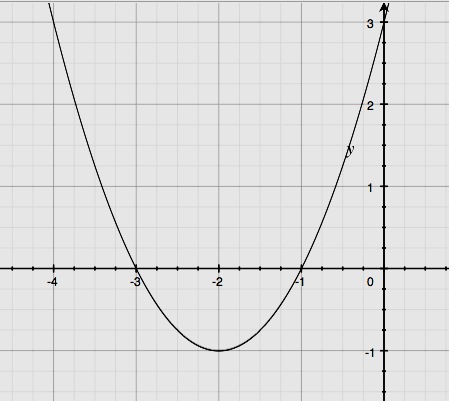 Exploratory Challenges 1–3Solve each problem, and show or explain how you found your answers.Xavier and Sherleese each threw a baseball straight up into the air.  The relationship between the height (distance from the ground in feet) of Sherleese’s ball with respect to the time since it was thrown, in seconds, is given by the function: .The graph of the height as a function of time of Xavier’s ball is represented below.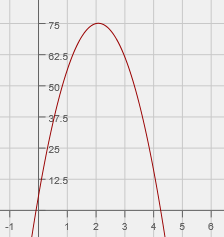 Xavier claims that his ball went higher than Sherleese’s.  Sherleese disagrees.  Answer the questions below, and support your answers mathematically by comparing the features found in the equation to those in the graph. Who is right? For how long was each baseball airborne?Construct a graph of Sherleese’s throw as a function of time () on the same set of axes as the graph of Xavier’s, and use the graph to support your answers to parts (a) and (b).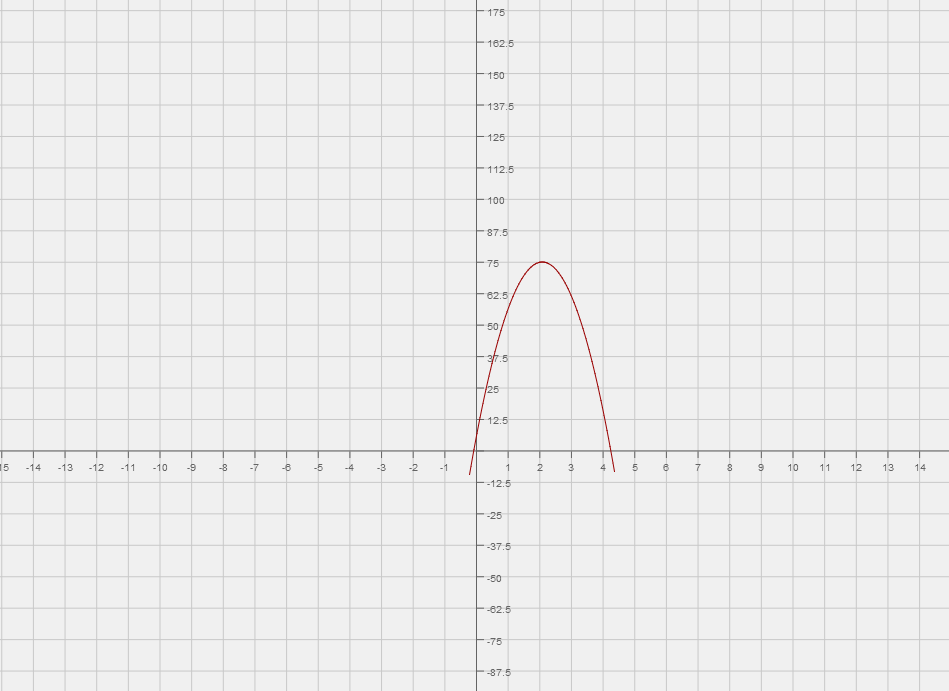 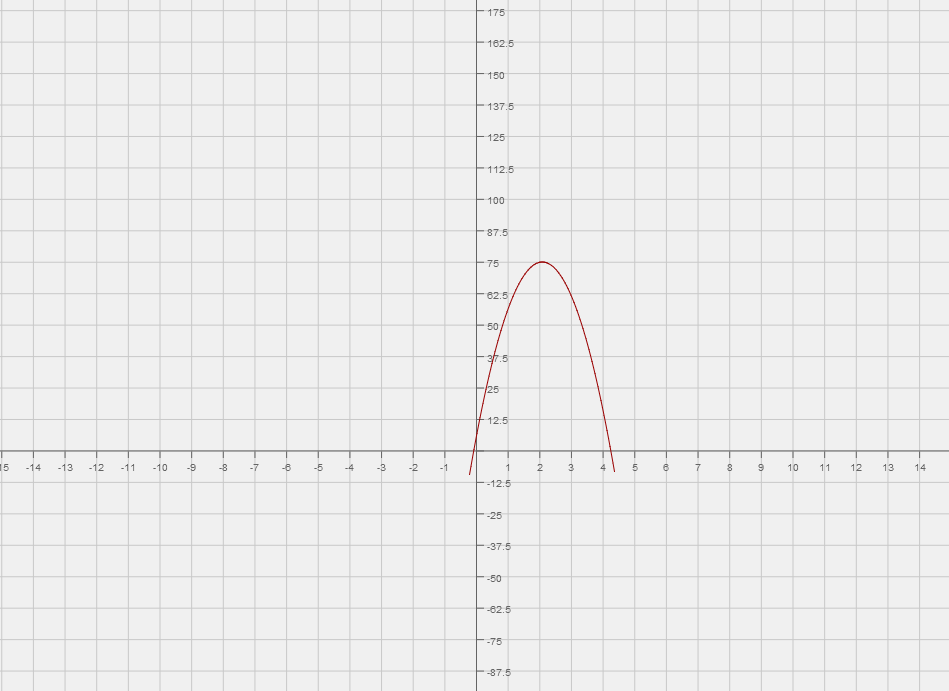 At an amusement park, there is a ride called The Centre.  The ride is a cylindrical room that spins as the riders stand along the wall.  As the ride reaches maximum speed, riders are pinned against the wall and are unable to move.   The model that represents the speed necessary to hold the riders against the wall is given by the function
, where required speed of the ride (in meters per second) and the radius (in meters) of the ride.  In a competing ride called The Spinner, a car spins around a center post.  The measurements in the table below show the relationship between the radius () of the spin, in meters, and the speed () of the car, in meters per second.   Due to limited space at the carnival, the maximum spin radius of rides is  meters.  Assume that the spin radius of both rides is exactly  meters.  If riders prefer a faster spinning experience, which ride should they choose?  Show how you arrived at your answer.The growth of a Great Dane puppy can be represented by the graph below, where  represents the shoulder height (in inches) and  represents the puppy’s age (in months).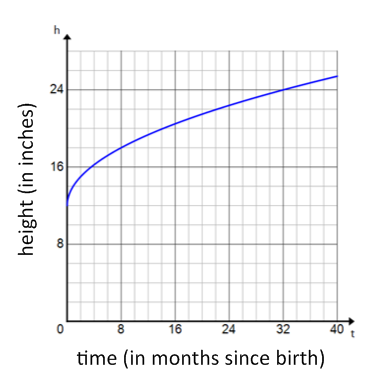 The growth of a lion cub can be modeled by the function represented in the table below. Which animal has the greater shoulder height at birth?Which animal will have the greater shoulder height at  years of age (the age each animal is considered full-grown)?If you were told that the domain for these functions is the set of all real numbers, would you agree?  Why or why not?Problem Set One type of rectangle has lengths that are always two inches more than their widths.  The function  describes the relationship between the width of this rectangle in  inches and its area, , in square inches, and is represented in the table below.A second type of rectangle has lengths that are always one-half of their widths.  The function  describes the relationship between the width given in  inches and the area, , given in square inches of such a rectangle.  Use  to determine the area of a rectangle of the second type if the width is  inches.Why is  contained in the graphs of both functions?  Explain the meaning of  in terms of the situations that the functions describe. Determine which function has a greater average rate of change on the interval .Interpret your answer to part (c) in terms of the situation being described.Which type of rectangle has a greater area when the width is  inches?  By how much?Will the first type of rectangle always have a greater area than the second type of rectangle when widths are the same?  Explain how you know.The function given by the equation  gives the edge length,  units, of a square with area  square units.  Similarly, the graph below describes the length of a leg of an isosceles right triangle whose area is  square units.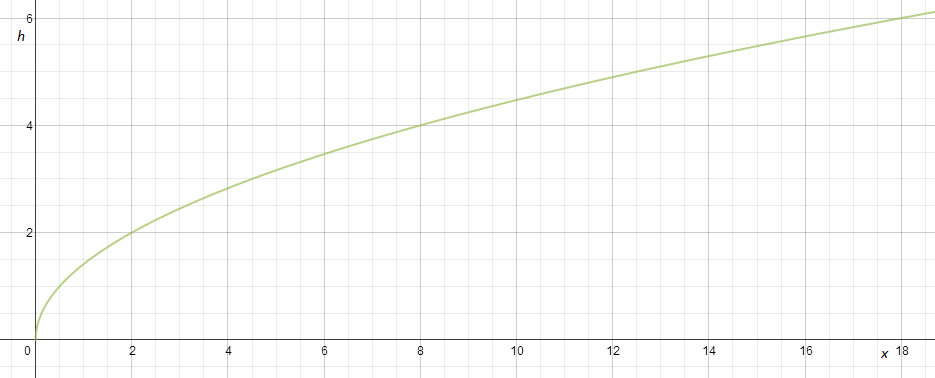 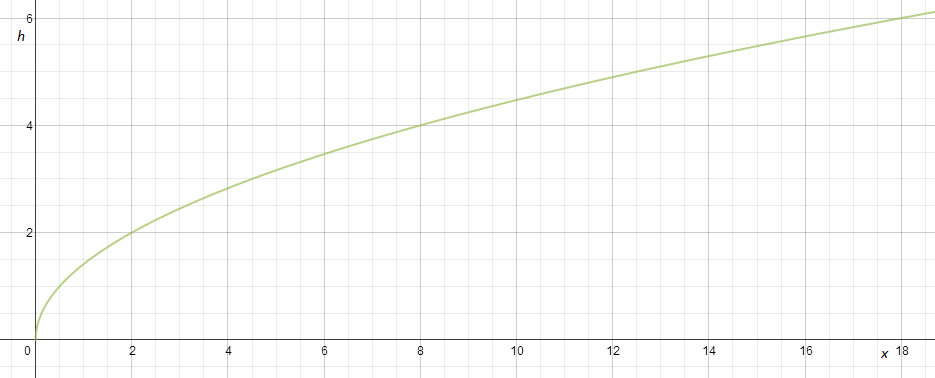 What is the length of a leg of an isosceles right triangle with an area of  square units?Which function has a greater average rate of change on the interval ?Interpret your answer to part (b) in terms of the situation being described.Which will have a greater value:  the edge length of a square with area  square units or the length of a leg of an isosceles right triangle with an area of  square units?  Approximately by how much?(meters) (meters per second)(months since birth) (height in inches)